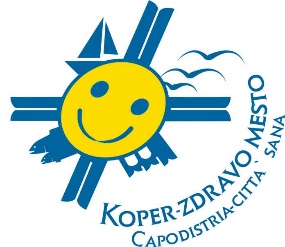 Koper, 1. april 2019 	Povabilo k sodelovanju na prireditvi Dan zdravja in Street ENERGY WeekKoper je zdravo mesto in občani naj bodo zdravi občani. Mestna občina Koper in društvo Prvi KORAK, skupaj s partnerji, v okviru projekta Koper zdravo mesto že vrsto let prirejata tradicionalno prireditev DAN ZDRAVJA in Street ENERGY WEEK, katere namen je ozavestiti lokalno in širše prebivalstvo o odgovorni vlogi posameznika pri ohranjanju svojega zdravja ter zdravja mlajših generacij.Letos bo prireditev dvodnevna, začela se bo v petek, 24. maja, ob 17. uri, s plesnimi nastopi najmlajših v Taverni, uradno odprtje pa bo dan kasneje, v soboto, 25. maja, ob 9. uri na ploščadi pri Upravi za pomorstvo RS.  Tudi letos bo prireditev postregla z raznolikim programom. Aktivnosti se bodo zvrstile na različnih prireditvenih prostorih ob morju v neposredni bližini Taverne. Poseben poudarek bo namenjen poučnemu in zabavnemu otroškem programu, s katerim želimo tudi najmlajše spodbuditi k aktivnemu preživljanju prostega časa v naravi ter jih ozavestiti o pomenu skrbi za okolje. Obiskovalce bo ob tej priložnosti zabavala Pika Nogavička, ki bo v Kopru ta dan ponovno pričarala »dan mladosti«.Vse aktivnosti so za obiskovalce brezplačne!Postanite tudi vi del ekipe, ki bo skrbela za promocijo zdravega duha v občini Koper.Vsi zainteresirani za sodelovanje na prireditvi, prijazno vabljeni, da se nam pridružite. Rdeča nit prireditve bo ekologija, zato vabljeni, da ste pri predstavitvi čim bolj ekološko usmerjeni. Podrobnosti glede prireditve najdete v nadaljevanju. Veselimo se ponovnega srečanja in sodelovanja z vami.organizacijski odbor Katja Funa Stramaglia – društvo Prvi KORAK,Andreja Poklar – Mestna občina KoperDAN ZDRAVJA in Street ENERGY WEEKwww.energyweek.siwww.zdravomesto.orgŽelite izvedeti več o prireditvi ?NAMENNamen prireditve je spodbujati občane, da so aktivni in odgovorni pri skrbi za svoje zdravje ter zdravje ostalih. Obenem pa želimo poučiti najmlajše o številnih možnostih zdravega načina življenja.  KOMU JE NAMENJENA PRIREDITEVPrireditev je namenjena vsem, otrokom, družinam, mladim in starim, ki želijo zbuditi otroka v sebi ter živeti bolj zdravo, predvsem pa bolj aktivno.  VSEBINA PRIREDITVEpredstavitev možnosti aktivnega preživljanja prostega časa, od športnih, plesnih in drugih aktivnosti v občini za vse generacije,ozaveščanje prebivalcev o aktivnostih za varovanje okolja, pitne vode ipd., predstavitev ukrepov za zmanjševanje onesnaženosti okolja, pomen ločevanja in recikliranja odpadkov,opravljanje brezplačnih meritev, testiranja ter svetovanja,organizacija konzultacij, nasvetov in predavanj,socialna aktivacija in prostovoljstvo,predstavitev humanitarne pomoči in pomena humanitarnih organizacij,predstavitev možnosti vključitve v različne nepridobitne organizacije in aktivne vloga pri zagotavljanju trajnostnega razvoja,obujanje starih običajev in dobrih praks (razstave, stare otroške igre, izdelava in uporaba naravnih pralnih sredstev),predstavitev pomena starih lokalnih družabnih aktivnosti na razvoj otroške ustvarjalnosti (vključitev vrtcev in šol - stare otroške igre in igrače naših babic)predstavitev aromaterapije, zelišč in naravne lekarne, starih receptov, pomena lokalne pridelave.OTROŠKI PROGRAMPod vodstvom usposobljenih animatorjev bomo izvedli številne ustvarjalne delavnice, bogat animacijski program, plesne in športne aktivnosti ipd. NOVONovost letošnje prireditve bo mobilna stojnica, ki bo namenjena tistim organizacijam, ki bodo zaradi narave svoje dejavnosti v sklopu prireditve predstavljale svojo aktivnost zgolj določen čas (od do).POUDAREKLetošnja prireditev bo namenjena ekologiji, zato pozivamo vse udeležence prireditve, da se domislijo izvirnega in učinkovitega načina predstavitve širši javnosti. V ta namen pozivamo vse sodelujoče, da spoštujejo usmeritev trajnostnega razvoja in poskrbijo, da boste s svojo prisotnostjo zgled obiskovalcem (trajnostna raba naravnih virov, nič plastike, skrb za ločevanje odpadkov, uporaba recikliranih materialov ipd.).SLOGANStaro ni za v šaro.SODELOVANJE NA PRIREDITVIZa organizacije, ki so se prijavile na občinski javni razpis, je sodelovanje na prireditvi brezplačno. Kljub temu pa so dolžne plačati varščino v višini 100 eur, ki jo po prireditvi v celoti povrnemo. Utrinke iz preteklih let si lahko ogledate na povezavi https://vimeo.com/123294397PRIJAVANa povezavi http://www.energyweek.si/dan-zdravja/prijavnica najdete prijavnico, ki jo je potrebno izpolniti do petka, 12.4.2019. Na podlagi opisa vaše predstavitve na prireditvi bomo določili, kako bomo vašo organizacijo umestili v program. V kolikor bomo ocenili, da je predstavitev neprimerna za vrsto prireditve, vaša organizacija ne bo umeščena v program prireditve. Naprošamo vas, da v prijavnici čim bolj konkretno opišete, kako se nameravate predstaviti. Pri tem bodite pozorni, da predstavitev na prireditvi ni vezana zgolj na predstavitev preko stojnice, ampak si lahko, glede na vaše aktivnosti, omislite tudi bolj aktivno obliko sodelovanja, seveda v slogu ekološke naravnanosti.Na podlagi prijave boste dobili potrditveni mail in podatek za plačilo varščine, po opravljeni storitvi pa še račun. Prijava na prireditev je potrjena s plačilom varščine. Varščino je potrebno plačati najkasneje do 30.4.2019. DODATNE INFORMACIJEZa dodatne informacije smo vam na voljo na naslovu katja.funa@gmail.com